  樂善堂楊仲明學校中國語文科 三年級預習自學工作紙單元七 第二課《救急扶危的好朋友》姓名:________________ (     )           日期:_______________班別: _______年級_______班              成績:_______________【二】字詞偵探：請查字典/詞典，查一查以下詞語的資料，完成小檔案。【三】課文探測：鴿子和螞蟻互相幫助了對方甚麼？在    上寫上適當的內容。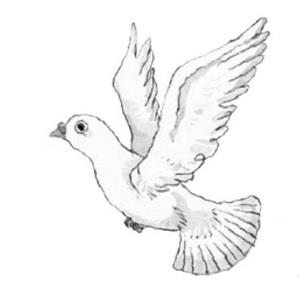 【四】段落大意: 把相關的段落跟段落大意配對，把代表數字填在(   )內。【五】主旨:       歌頌                之間互相幫助，                  的美德。【一】小任務：完成以下的小任務後，在內打。  1.　聽「啟思小學語文網」上的課文朗讀一遍。 2.　課文共有段落:           段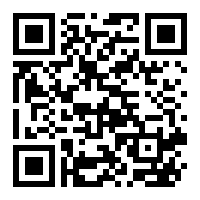 1 救急扶危2 晃來晃去3 趁機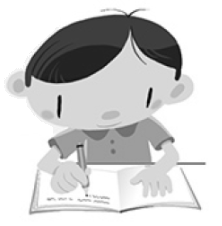 詞語出現位置詞義1 救急扶危2 晃來晃去3 趁機1救急扶危第　 　段1 救急扶危2 晃來晃去3 趁機2晃來晃去第　 　段1 救急扶危2 晃來晃去3 趁機3趁機第　 　段1.第一段       (       )因為有救急扶危的好朋友，大家的日子過得更安全和快樂。2.第二段       (       )鴿子拯救了快要被河水沖走的螞蟻。3.第三段       (       )螞蟻解救了落入獵人網中的鴿子。